SOUTH AFRICAN KICKBOXING ASSOCIATION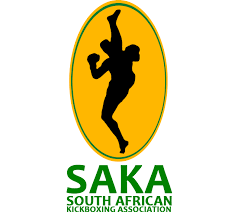 PROVINCIAL / DISTRICT HEAD DECLARATIONI __________________________________________________________ the Provincial/District Head of ______________________________________________ ID Number _______________________________ hereby declares that I have all the instructors in my provinces declaration’s forms, for their students to  participation at _______________________________________ a SAKA event  on ____________________ have passed their annual medical and have been declared healthy and fit by a medical doctor to do kickboxing. The Provincial / District heads furthermore declare that their students are still healthy and fit to participate at the above event.___________________________________				___________________________Signature Provincial / District Head							DateCLUB NAMEINSTRUCTOR NAME